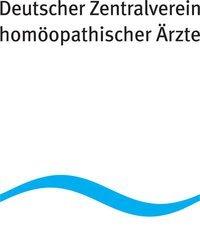 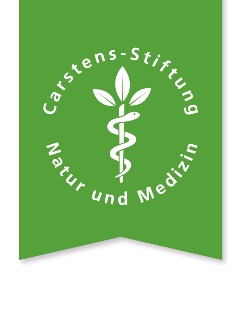 DZVhÄ    Axel-Springer-Str. 54b    D-10117 Berlinxxxxxxxxxxxx				Berlin, April 2017Stärkung der homöopathischen Lehre an den Hochschulen- Dozierende an die Universitäten! -Sehr geehrte Frau/Herr,Sie gehören zu der Gruppe von Ärzten, die sich im Bereich der homöopathischen Aus-, Weiter- und Fortbildung engagieren. Gemeinsam mit der Carstens-Stiftung will der Deutsche Zentralverein homöopathischer Ärzte im Zuge seiner Nachwuchsgewinnung die entsprechenden Angebote an unseren Hochschulen ausbauen. Hierzu wurde beispielsweise bereits ein Curriculum für die Durchführung von Wahl(plflicht)kursen im Medizinstudium entwickelt.Auch in Gestalt anderer Formate kann beim ärztlichen Nachwuchs während des Studiums Interesse und vielleicht sogar Begeisterung für Homöopathie geweckt werden. Studentische Arbeitskreise freuen sich über fachliche Begleitung durch erfahrende Kollegen. Ringvorlesungsreihen oder der heute studienobligatorische Querschnittsbereich 12 bieten die Möglichkeit, die Grundlagen der Homöopathie einführend vorzustellen.In der Anlage finden Sie eine Übersicht, die die einzelnen Veranstaltungsformen erklärt.Um entsprechende Angebote an den Universitäten auf- und auszubauen, wird der DZVhÄ in Kooperation mit der Carstens-Stiftung geeignete Hochschulen gezielt ansprechen. Sollte es gelingen, die Verantwortlichen zu überzeugen, wollen wir die Realisierung durch die Vermittlung von Dozenten unterstützen.Hierfür suchen wir Sie als erfahrenen Dozierenden oder auch als langjähriger Praktiker mit Interesse an einer neuen Herausforderung.Bitte senden Sie uns den beiliegenden Antwortbogen ausgefüllt zurück. Wenn Sie meinen, nicht die oder der Richtige für uns zu sein, geben Sie diesen Brief gerne an geeignete Personen weiter. Der Fragenbogen ist auch im Internet zu finden unter www.weiterbildung-homoeopathie.de > Studierende > Dozierende an die Universitäten.Je nach Ihren Angaben beziehen wir Sie natürlich rechtzeitig in die Gespräche mit einzelnen Hochschulen ein.Übrigens: Die Mitgliedschaft für Studierende im DZVhÄ ist grundsätzlich beitragsfrei. Wenn Sie mit zukünftigen Kollegen sprechen, weisen Sie sie gern darauf hin.Mit freundlichen Grüßen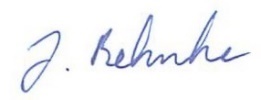 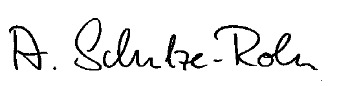 Dr. Jens Behnke					Dr. Alexandra Schulze-Rohr
Referent der Carstens Stiftung				Vorstand Weiterbildung DZVhÄ	
Anlagen: Übersicht „Veranstaltungsformen im Medizinstudium“, AntwortbogenAntwortbogen postalisch an:DZVhÄAxel-Springer-Str. 54b10117 BerlinOder per Fax an: 030 – 32 597 34 29Ihre Kontaktdaten:Name		___________________________________________________________________Straße		___________________________________________________________________Wohnort	___________________________________________________________________Telefon	___________________________________________________________________E-Mail		___________________________________________________________________I. 	Zu meiner PersonO 	Ich bin vertragsärztlich in eigener Praxis niedergelassenO 	Ich bin privatärztlich in eigener Praxis niedergelassenO 	Ich bin in einer Praxis angestelltO 	Ich bin klinisch tätigO 	Ich bin Weiterbildungsdozent(Zusatzbezeichnung Homöopathie/Diplom)O 	Ich bin im RuhestandII.    Ich bin Facharzt für __________________________________________________________III.    Ich verfüge über den Status als Lehrpraxis an folgender Universität: __________________________________________________________________________IV.	Ich bin bereit, Homöopathie an einer Universität zu unterrichten.Hinweis: Bitte beachten Sie die Beschreibung der einzelnen Lehrformate in der Übersicht „Veranstaltungsformen im Medizinstudium“.als Wahl(pflicht)fach	O Ja					O Nein
als Arbeitskreis		O Ja					O Nein
im Rahmen einer Ringvorlesung		O Ja					O Nein
im Rahmen des Querschnittsbereiches 12 		O Ja					O Nein       An folgenden Universitäten: __________________________________________________V. 	Ich bin bereit, an den von mir unter IV. genannten Universitäten folgende Angebote nicht nur zu unterrichten, sondern auch zu organisieren (Antragstellung, Kommunikation mit der Universität etc.).Wahl(pflicht)fach	O Ja					O Nein
Arbeitskreis		O Ja					O Nein
VI.		Studierenden meiner Fachrichtung stehe ich gern als Ansprechpartner des DZVhÄ zur Verfügung.Hinweis: Erste Informationen für Mentoren finden Sie im Internet unter www.weiterbildung-homoeopathie.de > Studierende > Nachwuchsförderung.O Ja, für ErstkontakteO Ja, als Mentor im NachwuchsförderprogrammO NeinVII.		Ich bin in eigener Praxis niedergelassen und biete eine Famulaturstelle an.O Ja					O NeinVIII.	Ich habe Fragen und Anmerkungen:	___________________________________________________________________________	___________________________________________________________________________	___________________________________________________________________________	___________________________________________________________________________	___________________________________________________________________________Vielen Dank!